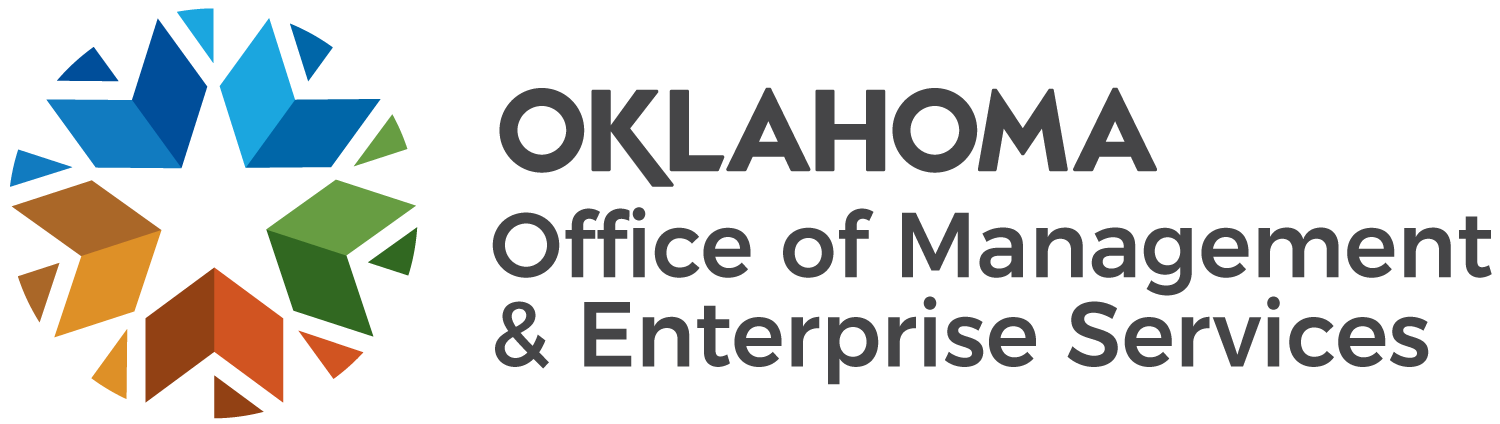 Amendment of SolicitationDate of Issuance:Date of Issuance: 5/18/2020 5/18/2020Solicitation No.Solicitation No.62900000376290000037Requisition No.Requisition No.62900002596290000259Amendment No.Amendment No.11Hour and date specified for receipt of offers is changed:Hour and date specified for receipt of offers is changed:Hour and date specified for receipt of offers is changed:Hour and date specified for receipt of offers is changed: No  Yes, to:3:00 PM CSTPursuant to OAC 260:115-7-30(d), this document shall serve as official notice of amendment to the solicitation identified above. Such notice is being provided to all suppliers to which the original solicitation was sent. Suppliers submitting bids or quotations shall acknowledge receipt of this solicitation amendment prior to the hour and date specified in the solicitation as follows:(1)  Sign and return a copy of this amendment with the solicitation response being submitted; or,(2)  If the supplier has already submitted a response, this acknowledgement must be signed and returned prior to the solicitation deadline. All amendment acknowledgements submitted separately shall have the solicitation number and bid opening date in the subject line of the email.Pursuant to OAC 260:115-7-30(d), this document shall serve as official notice of amendment to the solicitation identified above. Such notice is being provided to all suppliers to which the original solicitation was sent. Suppliers submitting bids or quotations shall acknowledge receipt of this solicitation amendment prior to the hour and date specified in the solicitation as follows:(1)  Sign and return a copy of this amendment with the solicitation response being submitted; or,(2)  If the supplier has already submitted a response, this acknowledgement must be signed and returned prior to the solicitation deadline. All amendment acknowledgements submitted separately shall have the solicitation number and bid opening date in the subject line of the email.Pursuant to OAC 260:115-7-30(d), this document shall serve as official notice of amendment to the solicitation identified above. Such notice is being provided to all suppliers to which the original solicitation was sent. Suppliers submitting bids or quotations shall acknowledge receipt of this solicitation amendment prior to the hour and date specified in the solicitation as follows:(1)  Sign and return a copy of this amendment with the solicitation response being submitted; or,(2)  If the supplier has already submitted a response, this acknowledgement must be signed and returned prior to the solicitation deadline. All amendment acknowledgements submitted separately shall have the solicitation number and bid opening date in the subject line of the email.Pursuant to OAC 260:115-7-30(d), this document shall serve as official notice of amendment to the solicitation identified above. Such notice is being provided to all suppliers to which the original solicitation was sent. Suppliers submitting bids or quotations shall acknowledge receipt of this solicitation amendment prior to the hour and date specified in the solicitation as follows:(1)  Sign and return a copy of this amendment with the solicitation response being submitted; or,(2)  If the supplier has already submitted a response, this acknowledgement must be signed and returned prior to the solicitation deadline. All amendment acknowledgements submitted separately shall have the solicitation number and bid opening date in the subject line of the email.Pursuant to OAC 260:115-7-30(d), this document shall serve as official notice of amendment to the solicitation identified above. Such notice is being provided to all suppliers to which the original solicitation was sent. Suppliers submitting bids or quotations shall acknowledge receipt of this solicitation amendment prior to the hour and date specified in the solicitation as follows:(1)  Sign and return a copy of this amendment with the solicitation response being submitted; or,(2)  If the supplier has already submitted a response, this acknowledgement must be signed and returned prior to the solicitation deadline. All amendment acknowledgements submitted separately shall have the solicitation number and bid opening date in the subject line of the email.Pursuant to OAC 260:115-7-30(d), this document shall serve as official notice of amendment to the solicitation identified above. Such notice is being provided to all suppliers to which the original solicitation was sent. Suppliers submitting bids or quotations shall acknowledge receipt of this solicitation amendment prior to the hour and date specified in the solicitation as follows:(1)  Sign and return a copy of this amendment with the solicitation response being submitted; or,(2)  If the supplier has already submitted a response, this acknowledgement must be signed and returned prior to the solicitation deadline. All amendment acknowledgements submitted separately shall have the solicitation number and bid opening date in the subject line of the email.Pursuant to OAC 260:115-7-30(d), this document shall serve as official notice of amendment to the solicitation identified above. Such notice is being provided to all suppliers to which the original solicitation was sent. Suppliers submitting bids or quotations shall acknowledge receipt of this solicitation amendment prior to the hour and date specified in the solicitation as follows:(1)  Sign and return a copy of this amendment with the solicitation response being submitted; or,(2)  If the supplier has already submitted a response, this acknowledgement must be signed and returned prior to the solicitation deadline. All amendment acknowledgements submitted separately shall have the solicitation number and bid opening date in the subject line of the email.Pursuant to OAC 260:115-7-30(d), this document shall serve as official notice of amendment to the solicitation identified above. Such notice is being provided to all suppliers to which the original solicitation was sent. Suppliers submitting bids or quotations shall acknowledge receipt of this solicitation amendment prior to the hour and date specified in the solicitation as follows:(1)  Sign and return a copy of this amendment with the solicitation response being submitted; or,(2)  If the supplier has already submitted a response, this acknowledgement must be signed and returned prior to the solicitation deadline. All amendment acknowledgements submitted separately shall have the solicitation number and bid opening date in the subject line of the email.ISSUED BY and RETURN TO: OMESCPeBid@omes.ok.govISSUED BY and RETURN TO: OMESCPeBid@omes.ok.govISSUED BY and RETURN TO: OMESCPeBid@omes.ok.govISSUED BY and RETURN TO: OMESCPeBid@omes.ok.govISSUED BY and RETURN TO: OMESCPeBid@omes.ok.govISSUED BY and RETURN TO: OMESCPeBid@omes.ok.govISSUED BY and RETURN TO: OMESCPeBid@omes.ok.govISSUED BY and RETURN TO: OMESCPeBid@omes.ok.govSheri DiehmSheri DiehmContracting OfficerContracting Officer405-365-1964405-365-1964Phone  NumberPhone  NumberSheri.diehm@omes.ok.govSheri.diehm@omes.ok.govE-Mail  AddressE-Mail  AddressDescription of Amendment:Description of Amendment:Description of Amendment:Description of Amendment:Description of Amendment:Description of Amendment:Description of Amendment:Description of Amendment:a. This is to incorporate the following:a. This is to incorporate the following:a. This is to incorporate the following:a. This is to incorporate the following:a. This is to incorporate the following:a. This is to incorporate the following:a. This is to incorporate the following:a. This is to incorporate the following:Question 1: Does OSSM have a LMS platform in mind that they would like to see implemented, or are they looking for recommendations or a custom-built solution?Answer 1: OSSM believes Canvas would be a viable option and are not seeking a custom build option.Question 2: Section 8 of the Terms and Conditions states: “Security and Privacy Liability insurance, including coverage for failure to protect confidential information and failure of the security of Supplier’s computer systems that results in unauthorized access to Customer data with limits $5,000,000 per occurrence.” Is this amount negotiable?Answer 2: You may submit the table, included in the Bidder Instructions for exceptions.Questions 3: Section 8.2, Letter H, Item iii refers to a Security Accreditation Assessment Excel document. The file is missing tabs SCA 24 thru 28. Is that by design?Answer 3: See the Security Accreditation Assessment Form that is posted on the website with Amendment #1, after the Q&A closes on 5/11/2020.Question 4: C.4  Module and Functionality (page 6 of RFP) 1. Admissions:  Is OSSM looking to add an online enrollment to the scope of the RFP?6. Performance Reports: Please provide a complete list of performance reports required for state performance, at risk students and college readiness.  Answer 4: Yes, online enrollment is to be included.Reports have not been created to date, OSSM does not use standard Oklahoma State Dept of Education reports.Question 5: C.4  Module and Functionality (page 7 of RFP) 10. Service Management: Please further define your need for service tracking. Will teachers be tracking the service hours, or will the students?Answer 5: Service hours would be reported as a “grade” report. The hours would be entered by the administrator, no data would be added by students.Note: Responses can be submitted using a “zip file” for large responses, to the email address OMESCPeBid@omes.ok.gov.Question 1: Does OSSM have a LMS platform in mind that they would like to see implemented, or are they looking for recommendations or a custom-built solution?Answer 1: OSSM believes Canvas would be a viable option and are not seeking a custom build option.Question 2: Section 8 of the Terms and Conditions states: “Security and Privacy Liability insurance, including coverage for failure to protect confidential information and failure of the security of Supplier’s computer systems that results in unauthorized access to Customer data with limits $5,000,000 per occurrence.” Is this amount negotiable?Answer 2: You may submit the table, included in the Bidder Instructions for exceptions.Questions 3: Section 8.2, Letter H, Item iii refers to a Security Accreditation Assessment Excel document. The file is missing tabs SCA 24 thru 28. Is that by design?Answer 3: See the Security Accreditation Assessment Form that is posted on the website with Amendment #1, after the Q&A closes on 5/11/2020.Question 4: C.4  Module and Functionality (page 6 of RFP) 1. Admissions:  Is OSSM looking to add an online enrollment to the scope of the RFP?6. Performance Reports: Please provide a complete list of performance reports required for state performance, at risk students and college readiness.  Answer 4: Yes, online enrollment is to be included.Reports have not been created to date, OSSM does not use standard Oklahoma State Dept of Education reports.Question 5: C.4  Module and Functionality (page 7 of RFP) 10. Service Management: Please further define your need for service tracking. Will teachers be tracking the service hours, or will the students?Answer 5: Service hours would be reported as a “grade” report. The hours would be entered by the administrator, no data would be added by students.Note: Responses can be submitted using a “zip file” for large responses, to the email address OMESCPeBid@omes.ok.gov.Question 1: Does OSSM have a LMS platform in mind that they would like to see implemented, or are they looking for recommendations or a custom-built solution?Answer 1: OSSM believes Canvas would be a viable option and are not seeking a custom build option.Question 2: Section 8 of the Terms and Conditions states: “Security and Privacy Liability insurance, including coverage for failure to protect confidential information and failure of the security of Supplier’s computer systems that results in unauthorized access to Customer data with limits $5,000,000 per occurrence.” Is this amount negotiable?Answer 2: You may submit the table, included in the Bidder Instructions for exceptions.Questions 3: Section 8.2, Letter H, Item iii refers to a Security Accreditation Assessment Excel document. The file is missing tabs SCA 24 thru 28. Is that by design?Answer 3: See the Security Accreditation Assessment Form that is posted on the website with Amendment #1, after the Q&A closes on 5/11/2020.Question 4: C.4  Module and Functionality (page 6 of RFP) 1. Admissions:  Is OSSM looking to add an online enrollment to the scope of the RFP?6. Performance Reports: Please provide a complete list of performance reports required for state performance, at risk students and college readiness.  Answer 4: Yes, online enrollment is to be included.Reports have not been created to date, OSSM does not use standard Oklahoma State Dept of Education reports.Question 5: C.4  Module and Functionality (page 7 of RFP) 10. Service Management: Please further define your need for service tracking. Will teachers be tracking the service hours, or will the students?Answer 5: Service hours would be reported as a “grade” report. The hours would be entered by the administrator, no data would be added by students.Note: Responses can be submitted using a “zip file” for large responses, to the email address OMESCPeBid@omes.ok.gov.Question 1: Does OSSM have a LMS platform in mind that they would like to see implemented, or are they looking for recommendations or a custom-built solution?Answer 1: OSSM believes Canvas would be a viable option and are not seeking a custom build option.Question 2: Section 8 of the Terms and Conditions states: “Security and Privacy Liability insurance, including coverage for failure to protect confidential information and failure of the security of Supplier’s computer systems that results in unauthorized access to Customer data with limits $5,000,000 per occurrence.” Is this amount negotiable?Answer 2: You may submit the table, included in the Bidder Instructions for exceptions.Questions 3: Section 8.2, Letter H, Item iii refers to a Security Accreditation Assessment Excel document. The file is missing tabs SCA 24 thru 28. Is that by design?Answer 3: See the Security Accreditation Assessment Form that is posted on the website with Amendment #1, after the Q&A closes on 5/11/2020.Question 4: C.4  Module and Functionality (page 6 of RFP) 1. Admissions:  Is OSSM looking to add an online enrollment to the scope of the RFP?6. Performance Reports: Please provide a complete list of performance reports required for state performance, at risk students and college readiness.  Answer 4: Yes, online enrollment is to be included.Reports have not been created to date, OSSM does not use standard Oklahoma State Dept of Education reports.Question 5: C.4  Module and Functionality (page 7 of RFP) 10. Service Management: Please further define your need for service tracking. Will teachers be tracking the service hours, or will the students?Answer 5: Service hours would be reported as a “grade” report. The hours would be entered by the administrator, no data would be added by students.Note: Responses can be submitted using a “zip file” for large responses, to the email address OMESCPeBid@omes.ok.gov.Question 1: Does OSSM have a LMS platform in mind that they would like to see implemented, or are they looking for recommendations or a custom-built solution?Answer 1: OSSM believes Canvas would be a viable option and are not seeking a custom build option.Question 2: Section 8 of the Terms and Conditions states: “Security and Privacy Liability insurance, including coverage for failure to protect confidential information and failure of the security of Supplier’s computer systems that results in unauthorized access to Customer data with limits $5,000,000 per occurrence.” Is this amount negotiable?Answer 2: You may submit the table, included in the Bidder Instructions for exceptions.Questions 3: Section 8.2, Letter H, Item iii refers to a Security Accreditation Assessment Excel document. The file is missing tabs SCA 24 thru 28. Is that by design?Answer 3: See the Security Accreditation Assessment Form that is posted on the website with Amendment #1, after the Q&A closes on 5/11/2020.Question 4: C.4  Module and Functionality (page 6 of RFP) 1. Admissions:  Is OSSM looking to add an online enrollment to the scope of the RFP?6. Performance Reports: Please provide a complete list of performance reports required for state performance, at risk students and college readiness.  Answer 4: Yes, online enrollment is to be included.Reports have not been created to date, OSSM does not use standard Oklahoma State Dept of Education reports.Question 5: C.4  Module and Functionality (page 7 of RFP) 10. Service Management: Please further define your need for service tracking. Will teachers be tracking the service hours, or will the students?Answer 5: Service hours would be reported as a “grade” report. The hours would be entered by the administrator, no data would be added by students.Note: Responses can be submitted using a “zip file” for large responses, to the email address OMESCPeBid@omes.ok.gov.Question 1: Does OSSM have a LMS platform in mind that they would like to see implemented, or are they looking for recommendations or a custom-built solution?Answer 1: OSSM believes Canvas would be a viable option and are not seeking a custom build option.Question 2: Section 8 of the Terms and Conditions states: “Security and Privacy Liability insurance, including coverage for failure to protect confidential information and failure of the security of Supplier’s computer systems that results in unauthorized access to Customer data with limits $5,000,000 per occurrence.” Is this amount negotiable?Answer 2: You may submit the table, included in the Bidder Instructions for exceptions.Questions 3: Section 8.2, Letter H, Item iii refers to a Security Accreditation Assessment Excel document. The file is missing tabs SCA 24 thru 28. Is that by design?Answer 3: See the Security Accreditation Assessment Form that is posted on the website with Amendment #1, after the Q&A closes on 5/11/2020.Question 4: C.4  Module and Functionality (page 6 of RFP) 1. Admissions:  Is OSSM looking to add an online enrollment to the scope of the RFP?6. Performance Reports: Please provide a complete list of performance reports required for state performance, at risk students and college readiness.  Answer 4: Yes, online enrollment is to be included.Reports have not been created to date, OSSM does not use standard Oklahoma State Dept of Education reports.Question 5: C.4  Module and Functionality (page 7 of RFP) 10. Service Management: Please further define your need for service tracking. Will teachers be tracking the service hours, or will the students?Answer 5: Service hours would be reported as a “grade” report. The hours would be entered by the administrator, no data would be added by students.Note: Responses can be submitted using a “zip file” for large responses, to the email address OMESCPeBid@omes.ok.gov.Question 1: Does OSSM have a LMS platform in mind that they would like to see implemented, or are they looking for recommendations or a custom-built solution?Answer 1: OSSM believes Canvas would be a viable option and are not seeking a custom build option.Question 2: Section 8 of the Terms and Conditions states: “Security and Privacy Liability insurance, including coverage for failure to protect confidential information and failure of the security of Supplier’s computer systems that results in unauthorized access to Customer data with limits $5,000,000 per occurrence.” Is this amount negotiable?Answer 2: You may submit the table, included in the Bidder Instructions for exceptions.Questions 3: Section 8.2, Letter H, Item iii refers to a Security Accreditation Assessment Excel document. The file is missing tabs SCA 24 thru 28. Is that by design?Answer 3: See the Security Accreditation Assessment Form that is posted on the website with Amendment #1, after the Q&A closes on 5/11/2020.Question 4: C.4  Module and Functionality (page 6 of RFP) 1. Admissions:  Is OSSM looking to add an online enrollment to the scope of the RFP?6. Performance Reports: Please provide a complete list of performance reports required for state performance, at risk students and college readiness.  Answer 4: Yes, online enrollment is to be included.Reports have not been created to date, OSSM does not use standard Oklahoma State Dept of Education reports.Question 5: C.4  Module and Functionality (page 7 of RFP) 10. Service Management: Please further define your need for service tracking. Will teachers be tracking the service hours, or will the students?Answer 5: Service hours would be reported as a “grade” report. The hours would be entered by the administrator, no data would be added by students.Note: Responses can be submitted using a “zip file” for large responses, to the email address OMESCPeBid@omes.ok.gov.Question 1: Does OSSM have a LMS platform in mind that they would like to see implemented, or are they looking for recommendations or a custom-built solution?Answer 1: OSSM believes Canvas would be a viable option and are not seeking a custom build option.Question 2: Section 8 of the Terms and Conditions states: “Security and Privacy Liability insurance, including coverage for failure to protect confidential information and failure of the security of Supplier’s computer systems that results in unauthorized access to Customer data with limits $5,000,000 per occurrence.” Is this amount negotiable?Answer 2: You may submit the table, included in the Bidder Instructions for exceptions.Questions 3: Section 8.2, Letter H, Item iii refers to a Security Accreditation Assessment Excel document. The file is missing tabs SCA 24 thru 28. Is that by design?Answer 3: See the Security Accreditation Assessment Form that is posted on the website with Amendment #1, after the Q&A closes on 5/11/2020.Question 4: C.4  Module and Functionality (page 6 of RFP) 1. Admissions:  Is OSSM looking to add an online enrollment to the scope of the RFP?6. Performance Reports: Please provide a complete list of performance reports required for state performance, at risk students and college readiness.  Answer 4: Yes, online enrollment is to be included.Reports have not been created to date, OSSM does not use standard Oklahoma State Dept of Education reports.Question 5: C.4  Module and Functionality (page 7 of RFP) 10. Service Management: Please further define your need for service tracking. Will teachers be tracking the service hours, or will the students?Answer 5: Service hours would be reported as a “grade” report. The hours would be entered by the administrator, no data would be added by students.Note: Responses can be submitted using a “zip file” for large responses, to the email address OMESCPeBid@omes.ok.gov.Question 1: Does OSSM have a LMS platform in mind that they would like to see implemented, or are they looking for recommendations or a custom-built solution?Answer 1: OSSM believes Canvas would be a viable option and are not seeking a custom build option.Question 2: Section 8 of the Terms and Conditions states: “Security and Privacy Liability insurance, including coverage for failure to protect confidential information and failure of the security of Supplier’s computer systems that results in unauthorized access to Customer data with limits $5,000,000 per occurrence.” Is this amount negotiable?Answer 2: You may submit the table, included in the Bidder Instructions for exceptions.Questions 3: Section 8.2, Letter H, Item iii refers to a Security Accreditation Assessment Excel document. The file is missing tabs SCA 24 thru 28. Is that by design?Answer 3: See the Security Accreditation Assessment Form that is posted on the website with Amendment #1, after the Q&A closes on 5/11/2020.Question 4: C.4  Module and Functionality (page 6 of RFP) 1. Admissions:  Is OSSM looking to add an online enrollment to the scope of the RFP?6. Performance Reports: Please provide a complete list of performance reports required for state performance, at risk students and college readiness.  Answer 4: Yes, online enrollment is to be included.Reports have not been created to date, OSSM does not use standard Oklahoma State Dept of Education reports.Question 5: C.4  Module and Functionality (page 7 of RFP) 10. Service Management: Please further define your need for service tracking. Will teachers be tracking the service hours, or will the students?Answer 5: Service hours would be reported as a “grade” report. The hours would be entered by the administrator, no data would be added by students.Note: Responses can be submitted using a “zip file” for large responses, to the email address OMESCPeBid@omes.ok.gov.b. All other terms and conditions remain unchanged.b. All other terms and conditions remain unchanged.b. All other terms and conditions remain unchanged.b. All other terms and conditions remain unchanged.b. All other terms and conditions remain unchanged.Supplier Company Name (PRINT)Supplier Company Name (PRINT)Supplier Company Name (PRINT)DateAuthorized Representative Name (PRINT)TitleAuthorized Representative Signature